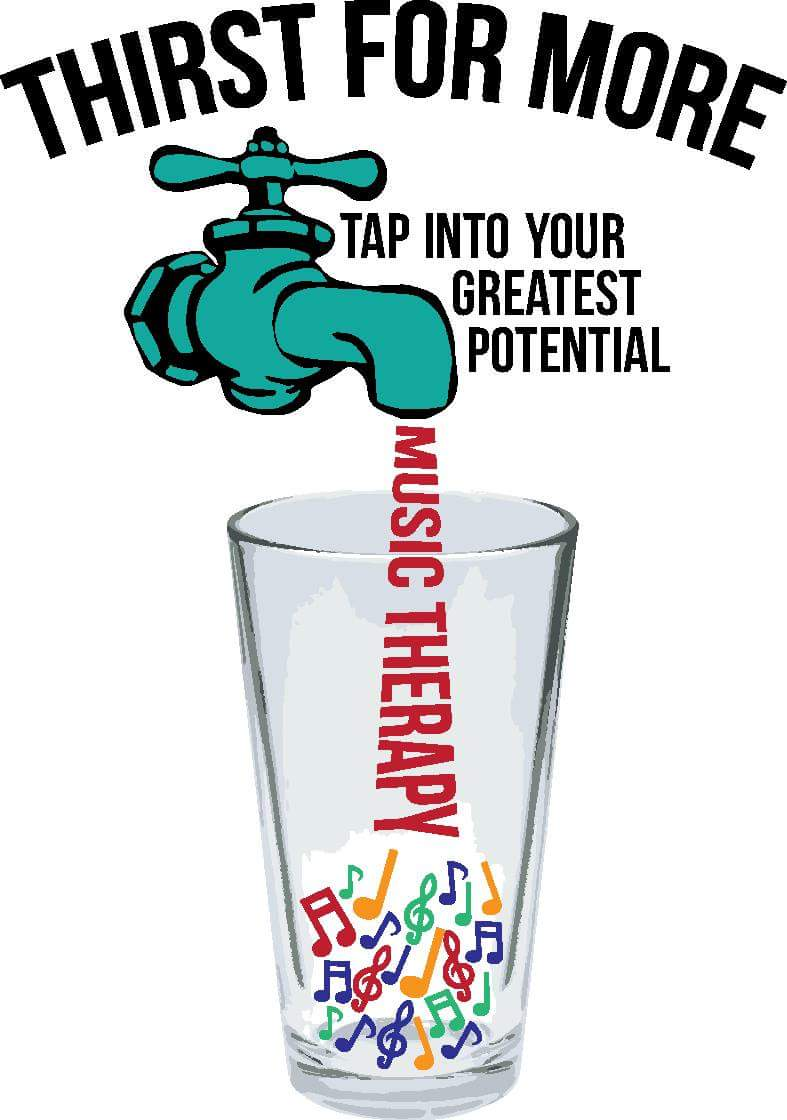 2017 GLR Conference: Call for Papers/PresentationsMilwaukee, Wisconsin March 14-19, 2017Submissions are due by September 23, 2016Please provide the following: A.	On a cover sheet:1.  Name of presenter(s) 2.  Contact person’s address, phone number with area code, and email address.3.  Preferred length of presentation (Please specify 60 minute concurrent session OR 5 hour CMTE).	4.  Title of Presentation (12 words maximum).	5.  Format of Presentation (lecture, demonstration, experiential).6.  Target audience (students, entry level professionals, experienced professionals, 	educators/clinical trainers) and any participant prerequisites (if applicable). 7.  Specific audiovisual needs.  Due to scheduling and budgeting issues, only request internet if imperative to your presentation. Also, changes in AV requests will not be allowed after the proposals have been accepted.	8.  Specific requests for instruments.	9.  Suggested presider along with his/her email addressB.	A resume or curriculum vitae for each presenter.  Please include a list of 2-3 past presentations, if any.  C.	In a separate document for blind review:   	1.  Presentation data	     a.  Title of presentation	     b.  Learner objectives     c.  Indicate which of the following will be incorporated into the proposed presentation:  	participant discussion, music examples, active music-making, activities for 	clinical application, foundational/theoretical information, specific MT 	techniques, advanced MT techniques, active participant experience	2.  Abstract of 50 words or less (may be edited to meet needs of conference program)	3.  Detailed description of the presentation, 250 words or less.	4.  Keywords related to proposed presentation	Note: Handouts for accepted proposals will be requested at a later timeSubmit all proposals electronically in MSWord (.doc or .docx) or .rtf format, and direct any questions to: Karen Darga and Mary Stryck, Program Co-Chairs  Email: glrcallforpapers@gmail.com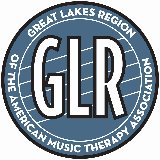 GLR Conference Review ProcessYou will receive an email confirmation of the receipt of your proposal.  Part C of the proposal will be sent to three conference reviewers for blind review.  Reviewers will evaluate the proposal based on the following rubric:  	
Innovation: Is this a topic that has been covered quite a bit during previous conferences or it is a new presentation concept?	           1      		2    	 	       3       		     4            		    5
	
This has been done before          			  				  New conceptRelevance:   Does this presentation address professional competencies?	                  1   		      2        	              3        		  4	  	          5
	Does not address                       						 	Fully addresses Theory: Does this research include theoretical support?       1  		        2 	        	                3     	  	                4     	             	5Includes minimal theory 								   High level of theoryOverall: What is your overall rating for this presentation?
1               2               3               4               5               6               7              8            9               10
Lowest                                                                                                                               	   HighestThe Program Committee will use the numeric ratings and reviewer’s comments to make a final determination regarding acceptance of the proposal.  The goal of the committee is to develop a program of high quality presentations from a range of different perspectives to best meet the needs of our attendees. You will be notified regarding the final decision for your proposal by January 8, 2017.